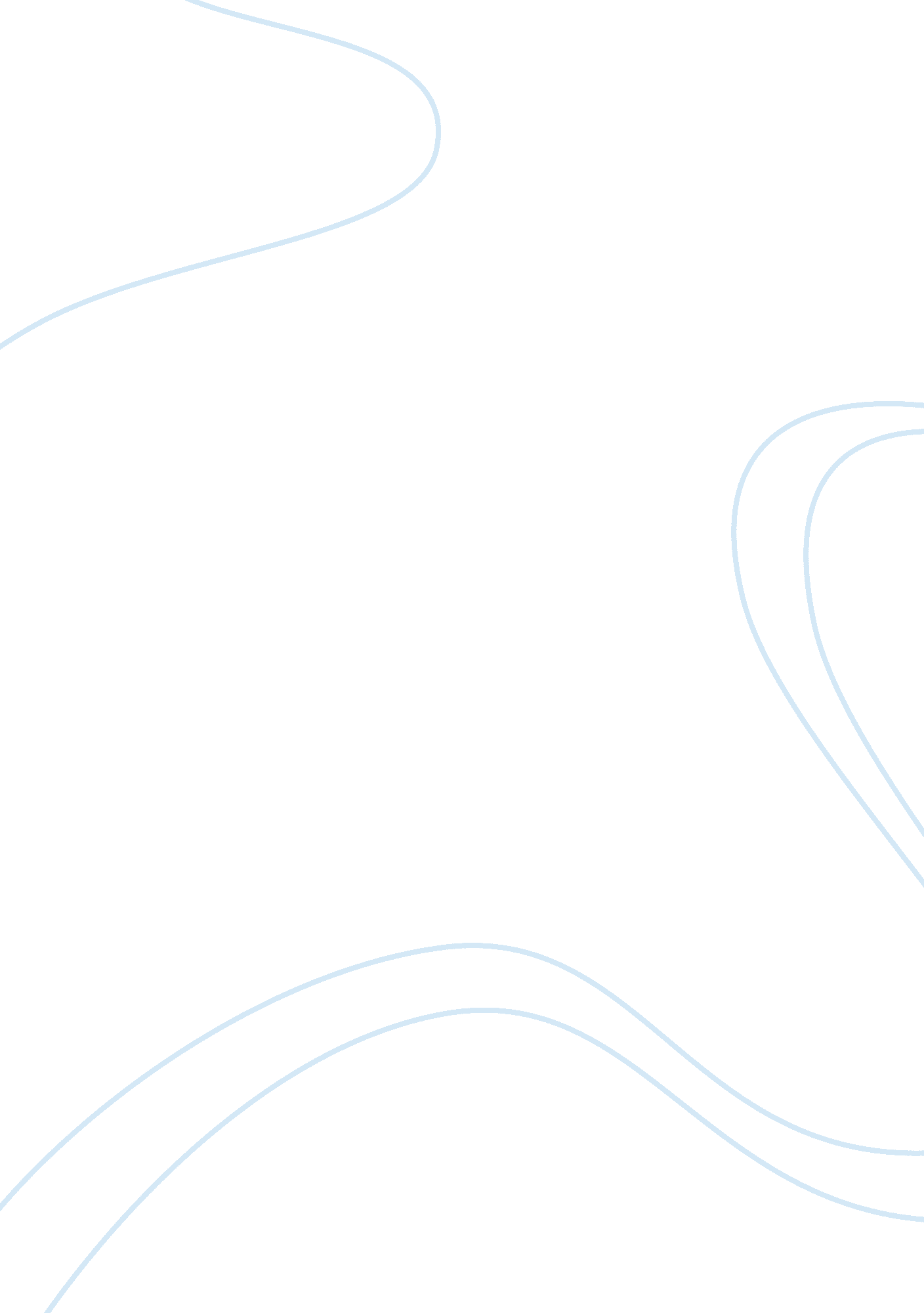 How to become enthusiastic student of the university of the pacificEducation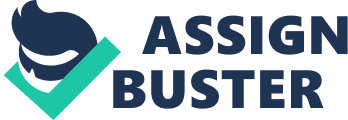 ﻿Admission Essay (University of the Pacific) 
I have often realized, through the past institutional engagements, how essential it is to possess a continuous sense of responsible leadership and personalized service without ceasing to learn in the process regardless whether the tasks are purely work-related or philanthropic by nature. On this ground, I desire to become part of the University of the Pacific as an enthusiastic student who seeks to align such values with the school’s similar mission toward sincere commitment on accountability which enhances the capacity of each learning individual to deliver optimum results upon application. 
Based on the recent tasks which enabled me to demonstrate versatility and dynamism as a supervisor, render customer care as a pharmacist aid, promote a passionate degree of interdependence and competitiveness in my team, and knowing the heart of the chief objective which the University of the Pacific has lived by in support, I could well recognize how additional drive for excellence would be established thereafter. 
The university primarily finds worth at centralizing its approach to development in learning with which to provide each student the suitable academic path to the chosen career by integrating disciplines in liberal arts and professional education. In response to this opportunity, given the approval of admission, I plan to strengthen and utilize my scholastic achievement as an associate in arts in liberal arts by which I had been trained to communicate effectively and constructively show assertiveness within a diverse academic community despite barriers in language and culture. 
Since the goal of the Pacific’s mission is sought after strengthening initiatives, self-confidence, analytical and problem-solving skills on a setting which promotes highly interactive learning between students and educators, I suppose I could truly get the necessary foundation. This way, there would be ample chance for me to employ my knowledge of social functions which stimulate an atmosphere of open-minded relations upon synergistic possibilities while discerning such means associated with the mission. 
With the pharmaceutical program conducive to match a student’s set of potentials, it appears that I could readily execute an adaptive behavior toward academic circumstances in the university’s School of Pharmacy. This is where I hope to further develop creativity, optimistic attitude about work and skills that manifest the willingness to serve with quality in the medical career later on. Upon careful assessment of the pertinent curriculum, I have figured that my outstanding interest as of the moment lands on the field of conducting research along with the flexibility of managing to reach out to the lower communities. 
Having this end in mind, I prefer to proceed with pharmaceutical studies in the University of the Pacific knowing how fitting the design of the course program is to facilitate my growth toward the specialization under preference and the formation of core values that direct its ultimate success. 